CHRONOLOGIE REGIONALE 
Empire ottoman1768 : guerre russo-ottomane : perte de la Crime pour l’empire1853-1856 : guerre de Crimée 1829 : indépendance de la Grèce1839 : charte de Gulhane qui octroie l’égalité de tous les habitants de l’empire et l’équité1856 : égalité des sujets devant l’impôtDécembre 1876 : constitution ottomane 1876 : début du règne d’Abdulhamid IIJanvier Février 1877 : élections dans l’empire1878 : Congrès de Berlin  Roumanie, Serbie e Montenegro reconnus comme indépendants1878 : suspension de la Constitution 1881 : création de l’administration de la dette publique 1898 : voyage de Guillaume II dans l'empire ottoman1907 : création du comité union et progrès1908 : Révolution Jeune Turque 1912 : perte du pouvoir des unionistes1913 : attaque de la sublime porte : CUP de retour au pouvoir autour d’un triumvirat Talaat Pacha, Enver Pacha et Djemal Pacha14 novembre 1914 : appel au Djihad de Mehmed VJuillet 1915 janvier 1916 : correspondance Hussein Mac Mahon (négociation état arabe après chute empire

Été 1915 : accord Sykes Picot  (découpage de l'EO)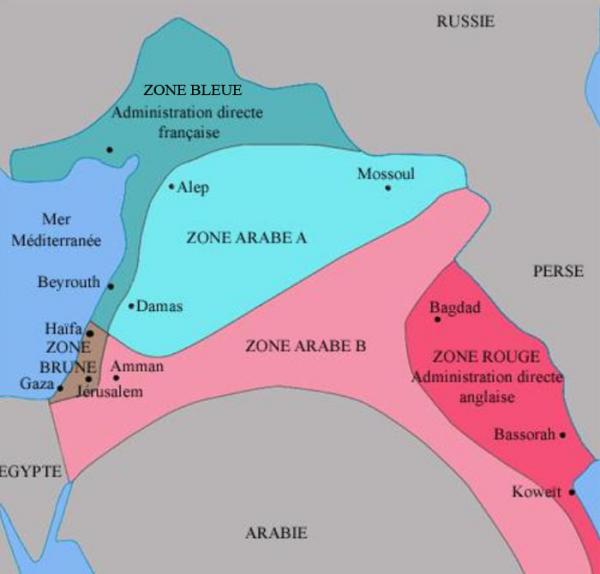 Combats 1914 1918 : 

Front caucasien : combats russo ottomans 
Armistice russo ottoman 16 décembre 1917 confirmé  par le traité de Brest Litovsk en mars 1918 
Front des détroits : 
Octobre 1914 : bombardement de la flotte russe par les ottomanq. 
Offensive GB dans les Dardanelles  échec 
25 avril 1915 débarquement a Galipoli ses anglais australiens nos zelandais : guerre de position 

Les fronts arabes 
Troupes britanniques assiégées a proximité de Bagdad
Janvier 1915 offensive ottomane contre l'Égypte britannique 
1er octobre 1918  Prise de Gaza par les anglais et entrée dans Damas  

Juin 1916 révolte arabe menée par Faycal 
30 octobre 1918  L'empire ottoman sort de la guerre 
Janvier 1919 : conférence de Paris avec la participation de l'émir Faycal qui représente son père. Très défavorable à la France 

10 juin au 21 juillet 1919 : commission King Crane. Enquête d'opinion : division. Les musulmans sont plutôt favorable à un grand état arabe. Échec des négociations ==> États unis quittent la table . 
10 aout 1920 Traité de Sèvres : l'empire ottoman renonce à ses provinces arabes et maghrébines.22 juin 1919 Kemal lançait un appel de désobéissance. 
23 avril 1920 : création a Ankara d'une grande assemblée de Turquie. Kemal prend la tête d'un gouvernement. 

11 octobre 1922 : traité de Lausanne  déplacement de populations entre la Grèce et la future TurquieTURQUIE
29 octobre 1923 : création de la république de Turquie.3 mars 1924 : fin du califat1930 : droit de vote et éligibilité  pour les femmes Empire Perse/ Iran1873 : Voyage en Europe de Nasseredin Shah1896 : assassinat de Nesseredin Shah : début d’un processus révolutionnaire1905 : crise du sucre  violentes émeutes 1906 : loi fondamentale acceptée par Mozzaffaredin1908 : retour de l’absolutisme suite au pillage du parlement1909 : reprise de Téhéran par les constitutionnalistes et abdication du shah. 1921 : coup d’Etat 1925 : Reza Shah au pouvoir nouvelle dynastie Pahlavi1935 : la perse devient l’Iran1941 : intervention des soviétiques et britanniques pour renverser Reza Mohammed son fils lui succède et s’associe aux alliésSYRIE, LIBAN ET IRAK Avril 1920 : conférence de San Remo  Mandat français sur la Grande Syrie qui inclut le Liban et mandat britannique sur la Palestine et l'Irak.24 juillet 1920 défaite de Faycal qui s'était proclamé roi de Syrie contre les françaisÉté 1920 révolte irakienne  contre les anglais 
1921 : Irak : monarchie constitutionnelle sous mandat britannique avec Faycal comme roi. 1921 : Création d’un royaume de Transjordanie 1922 : Les Etats de Damas, Alep et alaouites s’associent pour former la fédération des Etats de Syrie mais les alaouites la quittent devant le poids des sunnites1925 : rébellion du djebel druze bombardements condamnés par la communauté internationale 1925 : fusion des Etats de Damas et d’Alep en un Etat de Syrie1926 : le grand liban devient la république libanaise. La constitution introduit le principe de confessionnalisationDissolution de l’assemblée syrienne qui avait formulé le vœu d’une grande Syrie incluant le Liban 3 octobre 1932 : L’Irak devient indépendant1941 : intervention britannique et révision constitutionnelle au Liban avec indépendance immédiatePALESTINE2 novembre 1917 : déclaration balfour a propos du foyer national juif1920 : création d la Histadrout syndicat jouant le rôle d’un proto état14 juillet 1922: la SDN confié la Palestine en mandat aux britanniques.Aout 1929 : violences contre les juifs d’Hebron1930 : second livre blanc limitant l’immigration juive désavoué en 19311936 : violences entre colons sionistes et troupes britanniques1937 : proposition du plan Peel : rattacher 25 000 k² de la Cisjordanie vers la Transjordanie1936-1939 : Grande révolte 1939 : troisième livre blanc très favorable aux arabes car limite drastiquement l’immigration juiveEGYPTE1805 : début du règne de Mehemet Ali1875 : rachat d’actions du canal de Suez par des capitaux anglais 1882 : occupation britannique  suite à une révolte menée par Urabi Pacha1906 : incident de Dinchaway : nationalistes égyptiens prennent de l’importance13 novembre 1918 : Saad Zaghoul conduit une délégation au près de Sir Wingate annonçant son intention de participer z la conférence de Paris. Refus des anglais 

22 novembre 1922 : indépendance de l'Égypte avec Saad Zaghoul a sa tête sous conditions britanniques : maintien d’une présence militaire, contrôle du canal de suez, reconnaissance de la domination britannique sur le soudan, octroi de privilèges pour les britanniques vivant en Egypte 1923 : constitution égyptienne avec la mise en place de deux chambres 1924 : le Wafd remporte les élections mais hostilité du roi1928 : création des Frères musulmans par Al Banna1930 : nouvelle constitution qui renforce les pouvoirs du roi1934 : constitution abrogée par le roi Fouad mais rétablie sous la pression britanniquePENINSULE ARABIQUE 1902 : Saoud s’empare de Ryad et reprend les projets de sa famille Octobre 1916 : le chérif Hussein se proclame roi du Hedjaz  gestion difficile de l’organisation du pèlerinage vers La Mecque1915 : accord entre Saoud et les britanniquesMai 1919 : affrontement entre les deux souverains à Turaba, oasis située à la jonction des 2 provinces, défaite cuisante des troupes hachémites. 1924 : Hussein se proclame calife suite à la suppression de la fonction par Kemal. Prise du Hedjaz par les troupes de Saoud. Mai 1927 Traité de Djeddah : La GB reconnaît l’indépendance complète des territoires conquis par Ibn Saoud et engage une politique d’alliance. 1932 : création de l’Arabie saoudite par Ibn Saoud











. 








